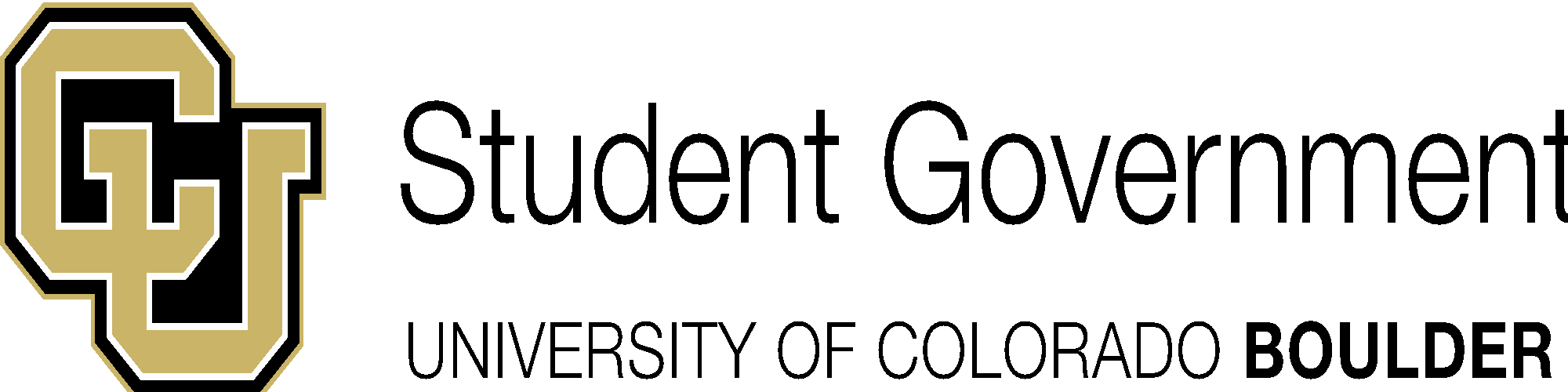 University of Colorado Student GovernmentLegislative Council24 April 2014                		                                             	81 LCB 01 Bear Creek Hours ChangeSponsored by:  Dylan Roberts						           Law School Co-Senator		Richard Bateman					      Recreation Board Member	Walker Williams		       CUSG Graduate and Professional Affairs Liaison	Eden Rolland						           Law School Co-Senator	Sarah Alcorn							  Graduate Co-Senator	Michael Gillis							  Graduate Co-SenatorAuthored by:    Dylan Roberts						           Law School Co-SenatorA Bill to Change the Operating Hours of the Bear Creek Recreation Center. ____________________________________________________________________________Bill HistoryThe Bear Creek Recreation Center is located in the Williams Village dormitory area in the Southeast part of the University of Colorado at Boulder campus. Bear Creek is a full-service gym that serves primarily the freshman residents of the nearby dorms as well as many other students, including graduate students, that live in the nearby neighborhoods. The Bear Creek Recreation center is open to all student-fee paying students, faculty, and community members. The current weekday operating hours are 7am-12am M-Th and 7am-11pm on Fridays. The original opening time of the Bear Creek Recreation Center was 6am in order to mirror the hours of the main campus recreation center. In 2013, the opening time was changed to 8am due to lack of use between the 6-8am hours. For the 2013-14 academic year, the weekday opening time was changed to 7am and that is currently the opening time. Bear Creek serves a large number of graduate and law students as many of those students live much closer to Bear Creek than the main campus rec center. Additionally, because many graduate students and law students have jobs, internships, and other responsibilities away from campus (often elsewhere than Boulder), working out in the morning before class and work begins is preferable. However, since Bear Creek does not open until 7am, that often does not leave enough time for these students to work out, return home to get ready, and arrive to class or work on time. Additionally, there is significant demand for use of the gym at 7am with up to 40 people entering the gym during the 7am-8am hour during the week of March 3, 2014 according to Rec Center data. Changing the opening time to 6am will allow many students to adequately work out in the morning before they need to arrive at class or work. On March 19, 2014, a meeting was held with CUSG members and Recreation Center staff, including Rec Center Director Gary Chadwick, to discuss the possibility of changing the weekday opening time to 6am. Mr. Chadwick reviewed the costs and benefits of a change and gave initial approval to the change beginning at the commencement of the fall 2014 semester. The estimated costs of opening an hour earlier for the 32 academic weeks of the school year is $1500. This cost is acceptable to the Recreation Center which says that they have the funds in their budget to make the change. ____________________________________________________________________________Bill SummaryThis bill formalizes the agreed upon change in the weekday opening time of the Bear Creek Recreation Center during the 2014-15 academic year. The new opening time will be at 6am for M-F hours beginning the week of August 25, 2014. This bill also asks the Recreation Center to review the data resulting from this change to determine whether the 6am opening time should remain in place for future academic years. ____________________________________________________________________________Whereas, changing the weekday opening time of the Bear Creek Recreation Center from 7am to 6am will better meet the needs of all students, especially graduate and law students that reside in the nearby neighborhood. Whereas, changing the opening time of the Bear Creek Recreation Center to 6am will restore the opening time to the same as the main campus recreation center. Whereas, changing the opening time of the Bear Creek Recreation Center to 6am will allow many students to adequately work out in the morning before they need to arrive at class or work. Whereas, the Recreation Center staff, Director Gary Chadwick, and the Recreation Board have reviewed the costs of this change and have given their approval. Whereas, the Recreation Board has approved this bill and has approved of the change in the weekday opening time of the Bear Creek Recreation Center. ____________________________________________________________________________THEREFORE, BE IT ENACTED: Section 1: The weekday opening time for the Bear Creek Recreation Center shall be changed from 7am to 6am beginning the week of August 25, 2014. Section 2: The new weekday opening time shall remain effective for every regular academic week during the 2014-15 academic year (ends Friday May 8, 2015). Section 3: Early in 2015, Recreation Center staff and its Director shall meet with CUSG members to review the data from the opening time change to determine its effect on students and decide whether it shall continue for the coming years. Section 4: The Recreation Center staff shall post advertisements at the Bear Creek Recreation Center, on its website, social media, and on other appropriate for a to alert the student body and community of the change and promote the new opening time. Section 5: Upon passage, this bill shall be distributed to the Recreation Board, UGGS, the Law School SBA, and other appropriate groups. Section 6: Upon passage, the bill’s author and sponsors will work to promote the change. Additionally, CUSG will help promote the change through social media. Section 7: This bill shall take effect upon passage by the legislative council and upon either obtaining the signatures of two Tri-Executives or the lapse of six days without action by the Tri-Executives. _____________________________________________________________________________________ Vote Count04/24/2014			Move to table to next meeting			Acclamation05/01/2014			Amended Whereas section				Acclamation05/01/2014			Amended Section 6					Acclamation05/01/2014			Passed on 1st Reading				Acclamation05/22/2014			Passed on 2nd Reading				Acclamation________________________________________________________________________________________________________                        	______________________________Mitchell Fenton						Juedon KebedeLegislative Council President				President of Student Affairs____________________________                        	______________________________Chelsea Canada                                                          	Lora RobertsPresident of External Affairs                                   	President of Internal Affairs